ОТЧЕТ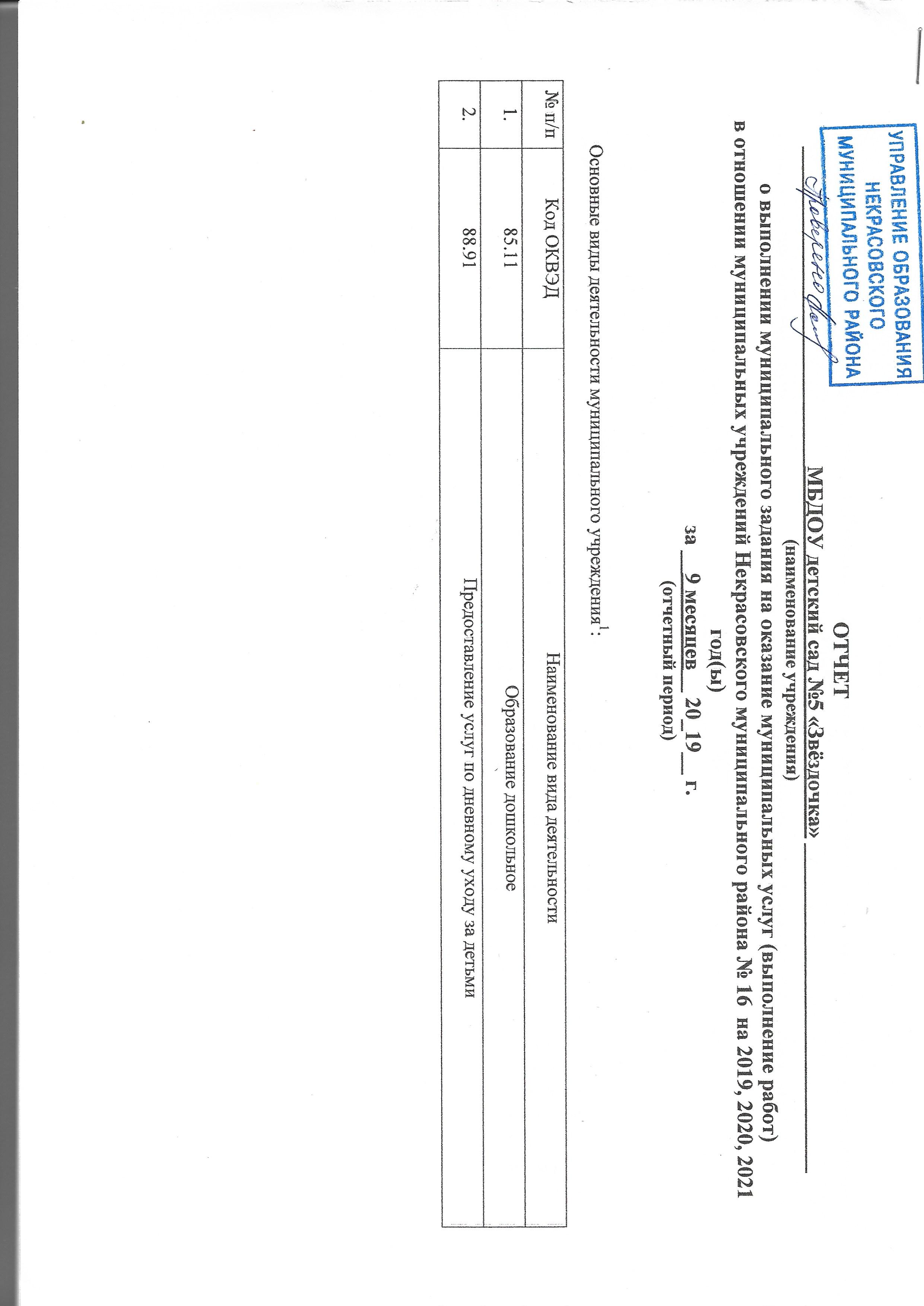 _____________________________МБДОУ детский сад №5 «Звёздочка» ______________________________(наименование учреждения) о выполнении муниципального задания на оказание муниципальных услуг (выполнение работ) в отношении муниципальных учреждений Некрасовского муниципального района № 16  на 2019, 2020, 2021 год(ы)за __9 месяцев__ 20_19__ г.(отчетный период)Основные виды деятельности муниципального учреждения:Часть 1. Сведения об оказываемых муниципальных услугах.Раздел _1__1:Показатели качества муниципальной услуги:Показатели объема муниципальной услуги:Раздел _2__2:Показатели качества муниципальной услуги:Показатели объема муниципальной услуги:Раздел _3 3_Показатели качества муниципальной услуги:Показатели объема муниципальной услуги:Часть 2. Сведения о выполняемых работах5.Учреждение работы не выполняетРаздел ___Показатели качества работы:Показатели объема работы:№ п/пКод ОКВЭДНаименование вида деятельности1.85.11Образование дошкольное2.88.91Предоставление услуг по дневному уходу за детьмиНаименование муниципальной услугиРеализация основных общеобразовательных программ дошкольного образованияКод услуги по общероссийскому базовому (отраслевому) перечню или региональному перечнюБВ24Категории потребителей муниципальной услуги   Физические лица в возрасте до 8 летУникальный номер реестровой записиСодержание муниципальной услугиУсловия (формы) оказания муниципальной услугиПоказатели качества муниципальной услугиПоказатели качества муниципальной услугиПоказатели качества муниципальной услугиПоказатели качества муниципальной услугиПоказатели качества муниципальной услугиПоказатели качества муниципальной услугиПоказатели качества муниципальной услугиУникальный номер реестровой записиСодержание муниципальной услугиУсловия (формы) оказания муниципальной услугинаименование показателяединица измеренияутверждено в муниципальном задании на годплан на отчетный период4исполнено на отчетную датудопустимое (возможное) отклонение, едотклонение, превышающее допустимое (возможное) значениепричина отклонения801011О.99.0.БВ24ДМ61000Реализация основных общеобразовательных программ дошкольного образования для обучающиеся от 1 года  до 3 леточная1. Сохранность контингента воспитанников от первоначального комплектования. Доля детей фактически посещающих ДОУ от списочного состава%100100100502.Заболеваемость воспитанниковдней250187185903.Индекс здоровья%666004. Количество семей, обращающихся за консультационной помощью на консультационный пунктчел.151515 105. Полнота реализации образовательных программ%100100100506. Укомплектованность педагогическими кадрами%100100100507. Доля педагогических кадров с высшим образованием от общего числа%737373408. Доля педагогических кадров со средним профессиональным образованием от общего числа%272727109. Доля педагогических кадров с высшей квалификационной категорией%2727271010. Доля воспитанников, принимающих участие в конкурсах, фестивалях, смотрах, выставках, конференциях и иных мероприятий различного уровня%0000011. Доля воспитанников, занявших призовые места в конкурсах, фестивалях, смотрах, выставках, конференциях и иных мероприятий различного уровня%0000012.Количество кружков разной направленностишт.0000013. Доля детей, охваченных дополнительным образованием%0000014. Наличие в образовательном учреждении учета проверок качества оказания услуг, имеется книга (журнал) регистрации жалоб на качество услугда, нетдадада15.Отсутствие жалоб на качество предоставляемых услугда. нетдададаУникальный номер реестровой записиСодержание муниципальной услугиУсловия (формы) оказания муниципальной услугиПоказатели объема муниципальной услугиПоказатели объема муниципальной услугиПоказатели объема муниципальной услугиПоказатели объема муниципальной услугиПоказатели объема муниципальной услугиПоказатели объема муниципальной услугиПоказатели объема муниципальной услугиПоказатели объема муниципальной услугиУникальный номер реестровой записиСодержание муниципальной услугиУсловия (формы) оказания муниципальной услугинаименование показателяединица измеренияутверждено в муниципальном задании на годплан на отчетный периодисполнено на отчетную датудопустимое (возможное) отклонение ед.отклонение, превышающее допустимое (возможное) значениепричина отклонения801011О.99.0.БВ24ДМ61000Реализация основных общеобразовательных программ дошкольного образования для обучающиеся от 1 года до 3 леточнаяЧисло обучающихся человек20202010801011О.99.0.БВ24ДМ61000Реализация основных общеобразовательных программ дошкольного образования для обучающиеся от 1 года до 3 леточнаяЧисло человеко-дней обучениячел.-день2800210020921050Наименование муниципальной услугиРеализация основных общеобразовательных программ дошкольного образованияКод услуги по общероссийскому базовому (отраслевому) перечню или региональному перечнюБВ24Категории потребителей муниципальной услуги   Физические лица в возрасте до 8 летУникальный номер реестровой записиСодержание муниципальной услугиУсловия (формы) оказания муниципальной услугиПоказатели качества муниципальной услугиПоказатели качества муниципальной услугиПоказатели качества муниципальной услугиПоказатели качества муниципальной услугиПоказатели качества муниципальной услугиПоказатели качества муниципальной услугиПоказатели качества муниципальной услугиУникальный номер реестровой записиСодержание муниципальной услугиУсловия (формы) оказания муниципальной услугинаименование показателяединица измеренияутверждено в муниципальном задании на годплан на отчетный периодисполнено на отчетную датудопустимое (возможное) отклонение ед.отклонение, превышающее допустимое (возможное) значениепричина отклоненияпричина отклонения801011О.99.0.БВ24ДН81000Реализация основных общеобразовательных программ дошкольного образования для обучающиеся от 3  до 8 леточная1. Сохранность контингента воспитанников от первоначального комплектования. Доля детей фактически посещающих ДОУ от списочного состава%100100100502.Заболеваемость воспитанниковдней8006005853003.Индекс здоровья%101010104. Доля выпускников (6-7 лет) МБДОУ готовых к школьному обучению%100100100505. Доля неорганизованных детей (5-7 лет), охваченных предшкольным образованием%100100100506. Количество семей, обращающихся за консультационной помощью на консультационный пунктчел.000007. Полнота реализации образовательных программ%100100100508. Укомплектованность педагогическими кадрами%100100100509. Доля педагогических кадров с высшим образованием от общего числа%7373734010. Доля педагогических кадров со средним профессиональным образованием от общего числа%2727271011. Доля педагогических кадров с высшей квалификационной категорией%2727271012. Доля воспитанников, принимающих участие в конкурсах, фестивалях, смотрах, выставках, конференциях и иных мероприятий различного уровня%4646472013. Доля воспитанников, занявших призовые места в конкурсах, фестивалях, смотрах, выставках, конференциях и иных мероприятий различного уровня%1111121014.Количество кружков разной направленностишт.4440015. Доля детей, охваченных дополнительным образованием%6060583016. Наличие в образовательном учреждении учета проверок качества оказания услуг, имеется книга (журнал) регистрации жалоб на качество услугда, нетдадада17.Отсутствие жалоб на качество предоставляемых услугда. нетдададаУникальный номер реестровой записиСодержание муниципальной услугиУсловия (формы) оказания муниципальной услугиПоказатели объема муниципальной услугиПоказатели объема муниципальной услугиПоказатели объема муниципальной услугиПоказатели объема муниципальной услугиПоказатели объема муниципальной услугиПоказатели объема муниципальной услугиПоказатели объема муниципальной услугиПоказатели объема муниципальной услугиУникальный номер реестровой записиСодержание муниципальной услугиУсловия (формы) оказания муниципальной услугинаименование показателяединица измеренияутверждено в муниципальном задании на годплан на отчетный периодисполнено на отчетную датудопустимое (возможное) отклонение ед.отклонение, превышающее допустимое (возможное) значениепричина отклонения801011О.99.0.БВ24ДН81000Реализация основных общеобразовательных программ дошкольного образования для обучающиеся от 3  до 8 леточнаяЧисло обучающихся человек10510510250801011О.99.0.БВ24ДН81000Реализация основных общеобразовательных программ дошкольного образования для обучающиеся от 3  до 8 леточнаяЧисло человеко-дней обучениячел.-день1720012900128806450Наименование муниципальной услугиПрисмотр и уходКод услуги по общероссийскому базовому (отраслевому) перечню или региональному перечнюБВ19Категории потребителей муниципальной услуги   Физические лица Уникальный номер реестровой записиСодержание муниципальной услугиУсловия (формы) оказания муниципальной услугиПоказатели качества муниципальной услугиПоказатели качества муниципальной услугиПоказатели качества муниципальной услугиПоказатели качества муниципальной услугиПоказатели качества муниципальной услугиПоказатели качества муниципальной услугиПоказатели качества муниципальной услугиПоказатели качества муниципальной услугиУникальный номер реестровой записиСодержание муниципальной услугиУсловия (формы) оказания муниципальной услугинаименова-ние показателяединица измеренияутверждено в муниципальном задании на годплан на отчетный периодисполнено на отчетную датудопустимое (возможное) отклонение ед.отклонение, превышающее допустимое (возможное) значениепричина отклоненияпричина отклонения853211О.99.0.БВ19АБ87000Обучающиеся, за исключением детей-инвалидов и инвалидовГруппа 10,5 часов пребывания детей в ОО1. Сохранность контингента воспитанников от первоначального комплектования. Доля детей фактически посещающих ДОУ от списочного состава%10010097502.Заболеваемость воспитанниковдней10507877703903.Индекс здоровья%999004. Укомплектованность учебно-вспомогательным персоналом%100100100505. Доля учебно-вспомогательного персонала с профессиональным образованием от общего числа%100100100506. Наличие в образовательном учреждении учета проверок качества оказания услуг, имеется книга (журнал) регистрации жалоб на качество услугда, нетдадада7.Отсутствие жалоб на качество предоставляемых услугда, нетдададаУникальный номер реестровой записиСодержание муниципальной услугиУсловия (формы) оказания муниципальной услугиПоказатели объема муниципальной услугиПоказатели объема муниципальной услугиПоказатели объема муниципальной услугиПоказатели объема муниципальной услугиПоказатели объема муниципальной услугиПоказатели объема муниципальной услугиПоказатели объема муниципальной услугиУникальный номер реестровой записиСодержание муниципальной услугиУсловия (формы) оказания муниципальной услугинаименование показателяединица измеренияутверждено в муниципальном задании на годплан на отчетный периодисполнено на отчетную датудопустимое (возможное) отклонение ед.отклонение, превышающее допустимое (возможное) значениепричина отклонения853211О.99.0.БВ19АБ87000Обучающиеся, за исключением детей-инвалидов и инвалидовГруппа сокращенного дняЧисло детейчеловек12512512260853211О.99.0.БВ19АБ87000Обучающиеся, за исключением детей-инвалидов и инвалидовГруппа сокращенного дняЧисло человеко-дней пребываниячел-день2000015000149727500853211О.99.0.БВ19АБ87000Обучающиеся, за исключением детей-инвалидов и инвалидовГруппа сокращенного дняЧисло человеко-часов пребываниячел-час21000015750015720678750Наименование работыКод работы по общероссийскому базовому (отраслевому) перечню или региональному перечнюКатегории потребителей работыУникальный номер реестровой записиСодержание работыУсловия (формы) выполнения работыПоказатели качества работыПоказатели качества работыПоказатели качества работыПоказатели качества работыПоказатели качества работыПоказатели качества работыПоказатели качества работыПоказатели качества работыУникальный номер реестровой записиСодержание работыУсловия (формы) выполнения работынаименование показателяединица измеренияутверждено в муниципальном задании на годплан на отчетный периодисполнено на отчетную датудопустимое (возможное) отклонение ед.отклонение, превышающее допустимое (возможное) значениепричина отклоненияУникальный номер реестровой записи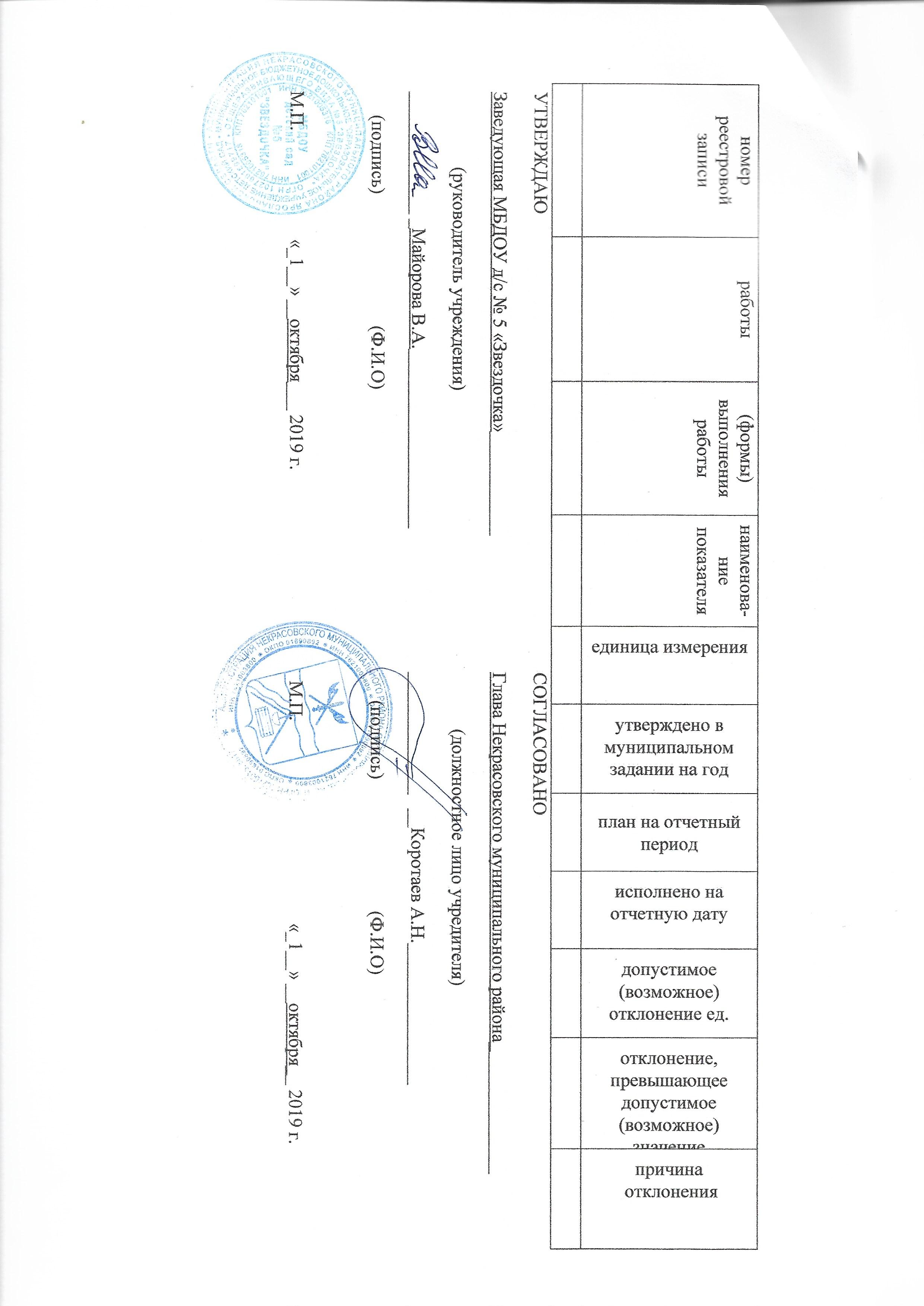 Содержание работыУсловия (формы) выполнения работыПоказатели объема работыПоказатели объема работыПоказатели объема работыПоказатели объема работыПоказатели объема работыПоказатели объема работыПоказатели объема работыПоказатели объема работыУникальный номер реестровой записиСодержание работыУсловия (формы) выполнения работынаименова-ние показателяединица измеренияутверждено в муниципальном задании на годплан на отчетный периодисполнено на отчетную датудопустимое (возможное) отклонение ед.отклонение, превышающее допустимое (возможное) значениепричина отклоненияУТВЕРЖДАЮЗаведующая МБДОУ д/с № 5 «Звездочка»___________                (руководитель учреждения)_____________ _Майорова В.А.___________________        (подпись)                            (Ф.И.О)М.П.                       «_01__» __октября___ 2019 г.СОГЛАСОВАНОГлава Некрасовского муниципального района______________            (должностное лицо учредителя)   _____________   __Коротаев А.Н._______________       (подпись)                            (Ф.И.О)  М.П.                                           «___» __октября__ 2019 г.